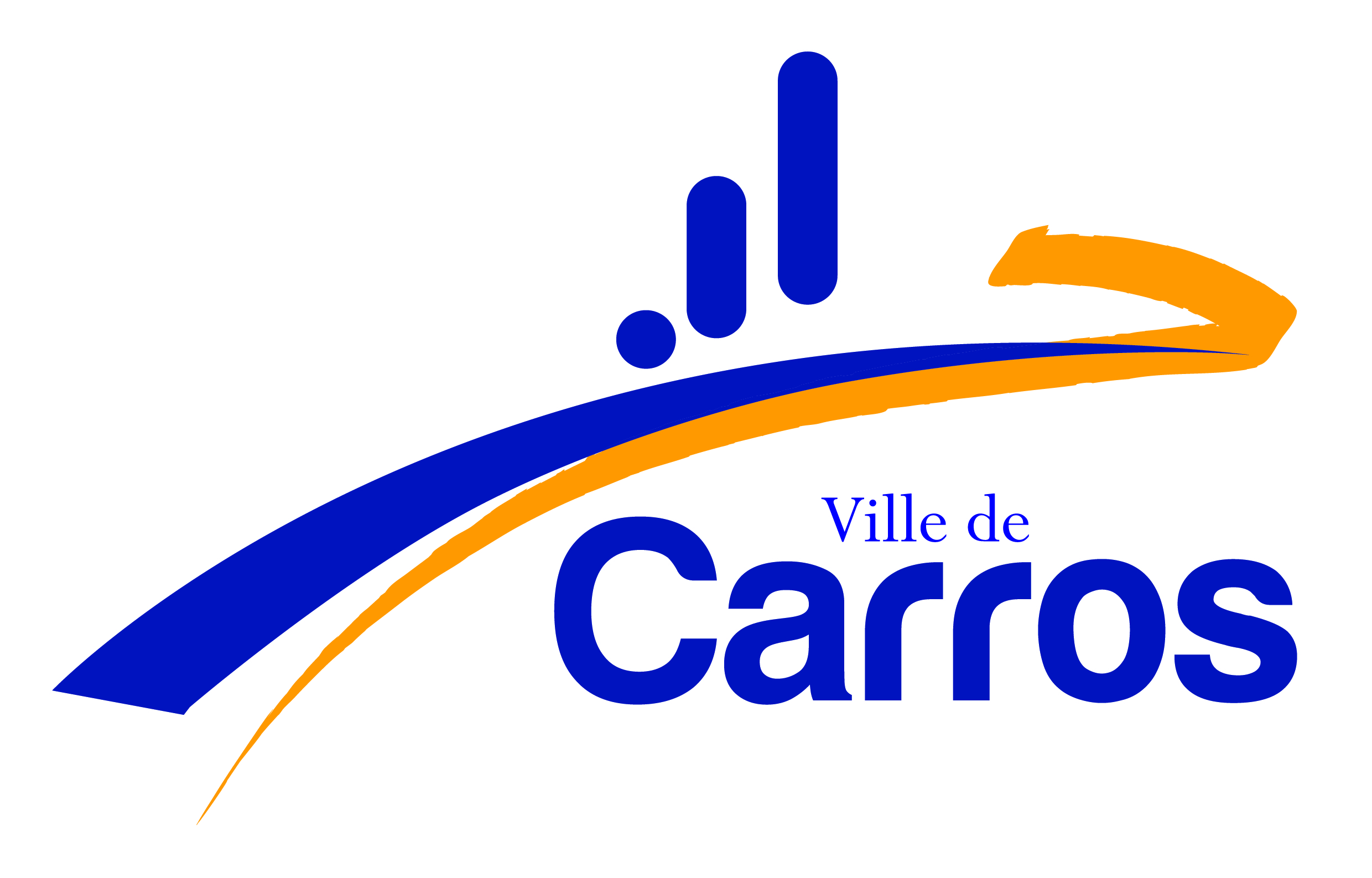 DOSSIER DE CANDIDATUREDescriptif succinct du projet envisagé : ______________________________________________________________________________________________________________________________________________________________________________                                                                                                      Identité du candidatNom et Prénom : _______________________________________________________________________Téléphone : ___________________________________________________________________________Courriel : _____________________________________________________________________________Raison sociale : _________________________________________________________________________Date limite de candidature : 4 septembre 2023 à 12h001- DESCRIPTION DU PROJET/ENTREPRISEDescription précise de votre projet_________________________________________________________________________________________________________________________________________________________________________________________________________________________________________________________________________________________________________________________________________________________________________________________________________________________________________________________________________________________________________________________________________________________________________________________________________________________________________________________________________________________Axes de développement envisagés sur 3 ans - court et moyen terme_________________________________________________________________________________________________________________________________________________________________________________________________________________________________________________________________________________________________________________________________________________________________________________________________________________________________________________________________________________________________________________________________________________________________________________________________________________________________________________________________________________________Avez-vous étudié l’environnement du marché que vous visez ?_________________________________________________________________________________________________________________________________________________________________________________________________________________________________________________________________________________________________________________________________________________________________________________________________________________________________________________________________________________________________________________________________________________________________________________________________________________________________________________________________________________________Quelle est la valeur ajoutée de votre projet ?_________________________________________________________________________________________________________________________________________________________________________________________________________________________________________________________________________________________________________________________________________________________________________________________________________________________________________________________________________________________________________________________________________________________________________________________________________________________________________________________________________________________Avez-vous des contacts avec des clients potentiels ? Pour quels résultats ? (Nombre, devis obtenus, etc …)_________________________________________________________________________________________________________________________________________________________________________________________________________________________________________________________________________________________________________________________________________________________________________________________________________________________________________________________________________________________________________________________________________________________________________________________________________________________________________________________________________________________Comment envisagez-vous de vous faire connaitre auprès de votre clientèle ?_________________________________________________________________________________________________________________________________________________________________________________________________________________________________________________________________________________________________________________________________________________________________________________________________________________________________________________________________________________________________________________________________________________________________________________________________________________________________________________________________________________________Etes-vous suivi par un organisme ? Aides/dispositifs mobilisés ou envisagés dans le cas d’une création récente_________________________________________________________________________________________________________________________________________________________________________________________________________________________________________________________________________________________________________________________________________________________________________________________________________________________________________________________________________________________________________________________________________________________________________________________________________________________________________________________________________________________2- COMPTE RENDU D’ACTIVITÉ POUR LES ENTREPRISES D’UN AN OU PLUS(Joindre également le compte de résultat N-1)Publics ou clients bénéficiaires (nombre, dont Carrossois)_________________________________________________________________________________________________________________________________________________________________________________________________________________________________________________________________________________________________________________________________________________________________________________________________________________________________________________________________________________________________________________________________________________________________________________________________________________________________________________________________________________________Nature de l’activité et services réalisés_________________________________________________________________________________________________________________________________________________________________________________________________________________________________________________________________________________________________________________________________________________________________________________________________________________________________________________________________________________________________________________________________________________________________________________________________________________________________________________________________________________________Partenariats/collaborations mis en œuvre au niveau local_________________________________________________________________________________________________________________________________________________________________________________________________________________________________________________________________________________________________________________________________________________________________________________________________________________________________________________________________________________________________________________________________________________________________________________________________________________________________________________________________________________________3- DOSSIER FINANCIER ET PIECES A FOURNIRL’analyse financière permet de tester la capacité de votre entreprise, à respecter les grands équilibres en matière de croissance, rentabilité, liquidité, endettement et à satisfaire les objectifs de développement mais également à respecter ses futurs engagements en tant que locataire.Chaque candidat sera tenu de fournir un compte de résultat, un plan de trésorerie et un plan de financement prévisionnel tels que définis ci-dessous :1. Compte de résultat prévisionnel Le compte de résultat traduit l’activité de l’entreprise. Il enregistre les flux, c’est-à-dire, les montants de biens, de services qui entrent ou sortent de l’entreprise pendant une période donnée.2. Plan de trésorerie L’un des principaux problèmes rencontrés par les entreprises en création ou en phase de développement est un manque de trésorerie. Il est donc important de prévoir mois par mois les recettes et les dépenses liées à l’activité afin de déterminer si l’entreprise a un déficit ou un excédent de trésorerie.3. Plan de financement prévisionnel Le plan de financement met en regard les besoins de l’entreprise en termes d’investissements et les sources de financement. Il doit être équilibré.4. Pièces à fournirPrésentation de votre structure ;Présentation de votre projet ;Etude comptable de votre projet (3 derniers bilans comptables) ;Attestation d’acquittement à jour de l’ensemble de vos cotisations sociales ;K-BIS ;Déclaration indiquant les effectifs de l’entreprise.1. Compte de résultat prévisionnel2. Plan de trésorerie (sur 1 an)3. Plan de financement prévisionnel4- MOTIVATIONS DU CANDIDATQuelles sont vos principales motivations ?______________________________________________________________________________________________________________________________________________________________________________________________________________________________________________________________________________________________________________________________________________________________________________________________________________________________________________________________________________________________________________________________________________________________________________________________________________________________________________________________________________________________________________________________________________________________________________________________________________________________________________________________________________Quelles seraient vos attentes ?______________________________________________________________________________________________________________________________________________________________________________________________________________________________________________________________________________________________________________________________________________________________________________________________________________________________________________________________________________________________________________________________________________________________________________________________________________________________________________________________________________________________________________________________________________________________________________________________________________________________________________________________________________Exercice NExercice N+1Exercice N+2Effectif CDIEffectifs CDD et intérims///////////////////////////////////////////////////////////////////////////////////////////////////////////////////////////////////////////////////////Vente de biens (A)Prestations de services (B)Chiffre d’affaires (A+B)Frais R&D immobilisésSubventions d’exploitationTotal des produits d’exploitation (I)Achats de matières premières et marchandisesVariation de stocksAutres achats- carburant- eau, énergie- fournitures d'entretien- matériel de bureau- emballages- vêtements de travailServices extérieurs- études- comptabilité- location- entretien et réparations- assurancesAutres services extérieurs- personnel extérieur- intermédiaires- publicité- foires et salons- frais de déplacement- frais de missions, réceptions- frais postaux et de télécommunications- services bancairesCharges de personnel- rémunération du personnel- rémunération du chef d'entreprise ou salaire du gérant- charges sociales du personnel- charges sociales de l'exploitantDotations aux amortissementsTotal des charges d’exploitation (II)Résultat d’exploitation (I - II)Produits financiers (intérêts perçus) (III)Charges financières (intérêts versés) (IV)Résultat courant avant impôts (I - II + III - IV)Produits exceptionnelsCharges exceptionnelsImpôts sur les bénéficesRésultat de l’exerciceCapacité d’autofinancement (Résultat + amortissements)M1M2M3M4M5M6M7M8M9M10M11M12RecettesRecettes d'exploitationVentes de biensPrestations de servicesHors exploitationApport personnelEmprunts bancairesAutres financementsDépensesDépenses d'exploitationAchats de matières premières et marchandisesVariation de stocksAutres achats- carburant- eau, énergie- fournitures d'entretien- matériel de bureau- vêtements de travailServices extérieurs- études- crédit-bail- location- entretien et réparations- assurancesAutres services extérieurs- personnel extérieur- intermédiaires- publicité- foires et salons- frais de déplacements, missions, réceptions- frais postaux et de télécommunications- services bancairesImpôts et taxesSalaires et charges socialesHors exploitationImmobilisationsRemboursements d'empruntPrélèvements de l'exploitantFrais d'établissementDisponibilité début de moisSolde moisBESOINSNN+1N+2RESSOURCES NN+1N+2 Frais d'établissementFonds Propres - capital social -  comptes courants d’associésImmobilisations incorporellesCapacité d’autofinancement (CAF)Emprunts moyen/long terme Immobilisations corporelles Avances Remboursables Prêts d'honneurImmobilisations financières SubventionsVariation du BFR (Besoin en Fonds de Roulement)Remboursement annuel des emprunts TOTAL Besoins TOTAL RessourcesSolde Ressources Je certifie sur l’honneur l’exactitude des informations portées sur la présente demande. Je m’engage à fournir toute pièce justificative nécessaire à l’étude de mon dossier.TOUT DOSSIER INCOMPLET SERA REJETEDate : ___________________                 Signature précédée de la mention « Lu et Approuvée »